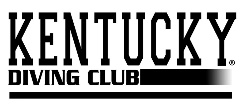 KDC Elite and Pre-Elite Team Policies 2022Monthly PaymentsElite team is $480/month and Pre-Elite team is $320/month. Payments are due in full by the 30th of every month for the upcoming month. A late fee charge of $40 will be added after the 7th of the month, no exceptions. When monthly fees are 10 days past due your diver may not practice with KDC until the payment has been paid in full. There is an automatic $30 charge for returned checks. All payments must be sent via Venmo to Kentucky Diving Club. We are unable to accept payments on the pool deck. We do not prorate. If your diver attends one or more practices during a month, you owe the month in full. KDC requires Elite and Pre-Elite team divers to give a one month notice before quitting the team and stopping payment. Once parents notify Jessica Hautau that their diver will stop practice with the KDC team, parents will owe 1 more month of payment before officially quitting. USA Diving RegistrationParents MUST register their divers with USA Diving before they can practice with KDC. USA Diving Membership confirmation should be e-mailed to jhautau@gmail.com before the first day of practice. It is $200 for a “competition athlete membership”. All members of KDC are REQUIRED to have a USA Diving registration under Kentucky Diving Club. Team members of KDC may not train with KDC with an “unattached” USA Diving membership or as a member of another club. Coaching Fees and Apparel CostsAll coaching fees for competitions and apparel costs must be paid in advance. We will not allow divers to travel to competitions if coaching fees are not prepaid and we will not order apparel if we have not received payment for apparel. Coaching fees are IN ADDITION to monthly fees. Coaching fees are divided evenly by all divers that travel to a competition. Coaching fees include coach’s hotel, car mileage at .50/mile (or rental car), food ($30/day), and coaching fees per day ($100-$150 depending on competition). CompetitionsAll divers should wear KDC apparel at competitions and their KDC Nike Warm-Up on the awards stand. We expect everyone to represent KDC well at competitions. This includes divers AND parents. We expect divers to have a good attitude on and off the pool deck, show respect to their teammates, coaches, and other adults, show good sportsmanship to other competitors, and work well as a TEAM. The same goes for parents. Practices leading into a competition are geared towards that particular meet.  Coaches have full discretion over whether or not divers are prepared to compete in competitions.  Attendance factors into those decisions and coaches may decide to leave divers at home if their preparation is insufficient.  Prorating and weather delaysYour monthly team fee is a monthly charge for your diver to be part of the KDC team. This is not an hourly rate for coaching. We may cancel a few practices due to the pool closings for swim meets, coach’s schedules, or weather delays. We do not reimburse these days. We only cancel practice if it is absolutely necessary. We DO NOT prorate. If divers miss practice for other sports, vacations, or sick time we are unable to adjust the monthly fees. We make our own call on weather cancellations, we do not always follow Fayette County. A lot of times weather is cleared up by the afternoon so we will still have practice when school is cancelled.  We will e-mail on questionable weather days to let you know if we have practice or not. We do our best to not cancel practice but we also want to make sure it is safe for everyone to travel.  If UK is closed due to weather we will NOT have practice.  We do not reimburse payment for weather closings. These are out of our control. Covid PolicyWe follow UK’s Covid policy since we use their facility to train. As we have seen over the past 2 years, the Covid policies change based on the CDC’s current guidelines. At the time of this agreement, UK requires masks to be worn at all times inside their facilities. Athletes do not have to wear masks when in the water or doing training exercises, but are expected to wear it at all times in between. Athletes are also expected to keep a 6 feet distance between them at all times when possible, especially when waiting in line on the diving boards and for their turn on dryland equipment. If your athlete has been contact traced by the health department, we expect families to follow all quarantine guidelines given to them by the health department before returning to practice with KDC. If your athlete has been cleared to go to school by the health department, they are cleared to come to KDC practice. If they are not cleared to go to school, they may not come to KDC practice. We expect all families to do their part to limit the spread of Covid and all other illnesses at this time of year. Divers may not come to practice for any reason if they have had any of the following symptoms in the past 48 hours: A fever of 100.4 or higher Vomiting or diarrheaNew cough/sore throat/runny noseWe are thankful to have each and every one of you as a member of our KDC team. We look forward to working with your diver and appreciate all your help to make this a successful year! __________________________________________________________________________________________________I, __________________________, parent/guardian of ______________________ (diver name), agree to KDC’s 2022 Team Policies. Signed _______________________________________on ___/___/___.